Kysil Roman AnatolyExperience:Position applied for: Ordinary SeamanDate of birth: 04.05.1990 (age: 27)Citizenship: UkraineResidence permit in Ukraine: NoCountry of residence: UkraineCity of residence: OdessaContact Tel. No: +38 (063) 944-58-64 / +38 (096) 642-25-76E-Mail: roma_kisil@ukr.netU.S. visa: NoE.U. visa: NoUkrainian biometric international passport: Not specifiedDate available from: 01.05.1990English knowledge: ModerateMinimum salary: 900 $ per month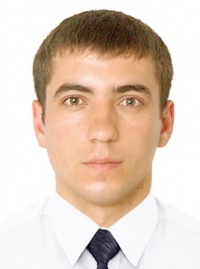 PositionFrom / ToVessel nameVessel typeDWTMEBHPFlagShipownerCrewingOrdinary Seaman15.12.2011-18.07.2012CallioBulk Carrier27420-CyprusNarval Shipping Co.LTDLeader Marine Management